ГБПОУ СО «АРТИНСКИЙ АГРОПРОМЫШЛЕННЫЙ ТЕХНИКУМ»МЕТОДИЧЕСКИЕ УКАЗАНИЯ  ДЛЯ  ОБУЧАЮЩИХСЯ ПО ВЫПОЛНЕНИЮ ПРАКТИЧЕСКИХ  РАБОТпо общепрофессиональной дисциплине«ОСНОВЫ  технологии общестроительных работ»08.01.07  «Мастер общестроительных работ»Разработчик: Омельков. Г.В., преподавательП. АРТИ, 2019 Г.Задания для самостоятельной работы.Раздел 2.(ОП 04.) Общие сведения о зданиях, сооружениях и производстве работ.                                   .                                                                               Тема 2.3.Виды технической документации на производство работ .                                       Код элемента: У-1, У-2Задание 2.Расставьте операции в правильной технологической последовательности.Возведение крупнопанельного жилого дома ведут в следующей последовательности:1. Устройство цокольного перекрытия.2. Возведение стен и перегородок.3. Монтаж перекрытий.4. Рытье котлована.5. Монтаж фундаментов.6. Монтаж кровли и крыши.7. Монтаж стен подвала.8. Заделка стыков.9. Монтаж сантехнического оборудования.10. Отделочные работы.Задание 3.Определить соответствие данных разделам инструкционно-технологической карты1. Укладка способом «в прижим».                          А. Безопасные условия труда.2. Раствор.                                                                      Б. Материалы.3. Отклонение ширины проема.                              В. Техника выполнения.4. Инструктаж на рабочем месте.                             Г. Требования ТУ. 5. Кельма.                                                                       Д. Инструменты.Задание 4.Используя карты трудового процесса кладки сложных наружных кирпичных стен толщиной 51 см в 2 кирпича под штукатурку с армированием металлической сеткойопределить:1. В каких зданиях производят данный вид кладки.2. Какие подготовительные операции предшествуют процессу кладки.3. Численный состав звена.4. Продолжительность выполнения работ.Критерии  оценивания:  «5» (отлично) работа выполнена в полном объёме, без ошибок.                                                                 «4» (хор)  работа выполнена в полном объёме, имеются  неточности результата работы.«3» (уд) правильно выполнено не менее половины работы.«2» (неуд)  отсутствие необходимых знаний, работа не выполнена.Задание для  самостоятельной работы Раздел 3.(ОП 04.)Сведения о строительных машинах, используемых в общестроительных работах.                                                                                                                                           Тема 3.2. Грузоподъёмные машины, устройства и оборудования.                                       Код элемента: З-3, З-4,З-5, У-1, У-2Задание 5. Расставьте операции в правильной технологической последовательности. Возведение крупнопанельного жилого дома ведут в следующей последовательности: 1. Устройство цокольного перекрытия. 2. Возведение стен и перегородок. 3. Монтаж перекрытий. 4. Рытье котлована. 5. Монтаж фундаментов. 6. Монтаж кровли и крыши. 7. Монтаж стен подвала. 8. Заделка стыков. 9. Монтаж сантехнического оборудования. 10. Отделочные работы. Задание 6.Используя карты трудового процесса устройства навесных панелей наружных стен определить:1. В каких зданиях производят данный вид работ.2. Какие подготовительные операции предшествуют данному процессу.3. Численный состав звена.4. Продолжительность выполнения работ.Критерии  оценивания:  «5» (отлично) работа выполнена в полном объёме, без ошибок.                                                                 «4» (хор)  работа выполнена в полном объёме, имеются  неточности результата работы.«3» (уд) правильно выполнено не менее половины работы.«2» (неуд)  отсутствие необходимых знаний, работа не выполнена.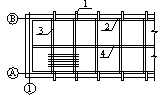 уметь: составлять технологическую последовательность возведения зданий всех типов; читать инструкционные карты и карты трудовых процессов;знать: виды общестроительных работ; классификацию зданий и сооружений; элементы зданий; строительные работы и процессы; основные сведения по организации труда рабочих и квалификацию рабочих;классификацию строительных машин    У-1составлять технологическую последовательность возведения зданий всех типов;составлять технологическую последовательность возведения зданий всех типов;Практическое занятие: Изучение СНиП, ГОСТ(МДК)Таблица показателя качества №3 СНиП, ГОСТ     У-2читать инструкционные картыи карты трудовых процессов;Практическое занятие: Изучение СНиП, ГОСТ(МДК)Практическое занятие: Изучение СНиП, ГОСТ(МДК)Таблица показателя качества №3 СНиП, ГОСТ